Courriel d'annonce des nouveaux employés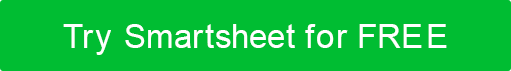 LIGNE D'OBJET : Bienvenue [Nom du nouvel employé] dans [Département] à [Nom de l'entreprise]CORPS DE L'E-MAIL :Salutations à tous,J'ai le plaisir d'annoncer que [Nom de l'employé] se joindra à notre équipe en tant que [titre du poste] le [date de début].[Nom de l'employé] travaillera avec [Département/Équipe] pour [brève description des tâches, titre, etc. ]. Il / Elle a déjà travaillé à / dans [aperçu de l'expérience de travail / industrie ou diplôme récent, etc. ].Veuillez prendre un moment pour vous présenter à [Nom de l'employé] et joignez-vous à moi pour souhaiter la bienvenue à notre nouveau membre de l'équipe!Sinceres salutations[Votre nom][Format de signature standard de l'entreprise, logo, etc.]DÉMENTITous les articles, modèles ou informations fournis par Smartsheet sur le site Web sont fournis à titre de référence uniquement. Bien que nous nous efforcions de maintenir les informations à jour et correctes, nous ne faisons aucune déclaration ou garantie d'aucune sorte, expresse ou implicite, quant à l'exhaustivité, l'exactitude, la fiabilité, la pertinence ou la disponibilité en ce qui concerne le site Web ou les informations, articles, modèles ou graphiques connexes contenus sur le site Web. Toute confiance que vous accordez à ces informations est donc strictement à vos propres risques.